NÁRODNÁ RADA SLOVENSKEJ REPUBLIKYII. volebné obdobieČíslo: 413/2002 – sekr.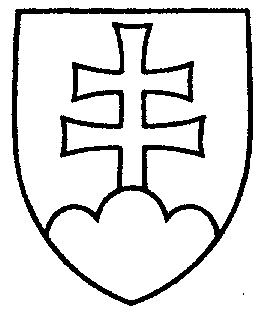 2056UZNESENIENÁRODNEJ RADY SLOVENSKEJ REPUBLIKYz 11. apríla 2002k zákonu z 21. marca 2002 o Súdnej rade Slovenskej republiky a o zmene a doplnení niektorých zákonov, vrátenému prezidentom Slovenskej republiky na opätovné prerokovanie Národnou radou Slovenskej republiky (tlač 1456)	Národná rada Slovenskej republiky	podľa čl. 84 ods. 3 Ústavy Slovenskej republiky po opätovnom prerokovaní v druhom a treťom čítaní	s c h v a ľ u j ezákon z 21. marca 2002 o Súdnej rade Slovenskej republiky a o zmene
a doplnení niektorých zákonov, vrátený prezidentom Slovenskej republiky, so zmenami uvedenými v časti III. bodoch 3, 4, 7 a 8 rozhodnutia prezidenta Slovenskej republiky.Jozef  M i g a š  v. r.predsedaNárodnej rady Slovenskej republikyOverovatelia:Dušan  Š v a n t n e r   v. r.Jaroslav  S l a n ý   v. r.